Xam neft Dünən günün ilk yarısında passiv hərəkət etməsinə baxmayaraq  günün ikinçi yarısında AMB –nın sədri Draghinin çıxışında yaxın dövrdə yanacağın qiymətinin qalxacağı ifadəsi xam neftin dəyər qazanmasını təmin etdi.  Dollardan artıq gün ərzində dəyər qazanan əmtəə  100.05 müqavimətini qıraraq  günü bu müqavimət üzərində başa vurdu. Bu gün 100.05 müqaviməti üzərində günə başlayan əmtəə üçün  iqtisadi təqvimdə  Abş –dan gələcək məşğulluq və işsizlik səviyyəsi xəbərinin aktiv təsir edəcəyi və ortamüddətli mövqeyinə istiqamət  verəcəyi göxlənilir. Qrafikə gündəlik zaman intervalında baxdıqda yüksələn trend daxilində aşağı xət yaxınlığında hərəkət edən əmtəə üçün dünən hədəf aşağı xətti test etmək nəzərdə tutulmuşdur. Ancaq Norveçin enerji nazirnin şərhi və Draghinin çıxışındakı ifadə əmtəənin gözlənilmədən yüksəlməsinə zəmin yaradsada əmtəənin uzunmüddətli  satış mövqeyində olduğu müşahidə edilir. Pivot: 101.06Dəstək: 100.05,98.95,97.90Müqavimət: 101.06,102.30,103.40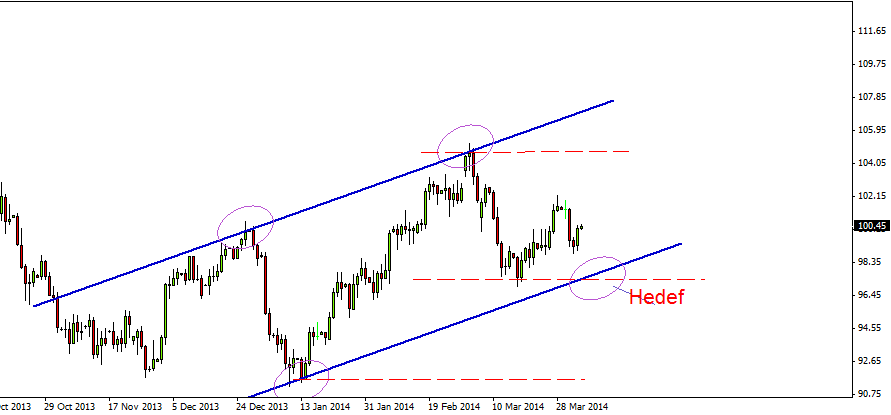 